Heute ist der ____.__________________. _______________________.Stundenkonzept für die 10. Klasse.Das Thema: Übung macht den Meister Die technologische Karte der Stunde Ziel der Stunde:Bildungsziel: Erklärung des neuen Themas und Verbesserung der Kenntnisse der Schüler und der Schülerinnen zum Thema.Erziehungsziel: Die Erziehung der Schüler und der Schülerinnen beiderseitig einander mit der Ehre, die Erziehung der Schüler und der Schülerinnen als Veranstalter und Führung der Schüler und der Schülerinnen  alle gegebene Aufgaben  als Verantworte, die Erziehung der Schüler und der Schülerinnen im verantwortlichten Geist.Entwicklungsziel: Entwicklung des schöpferischen Suchens und der selbständigen Arbeit, die Verbesserung der Redekultur   der Schüler und der Schülerinnen, und zum Erreichen gegebene Aufgaben in der Gruppe.  Kompetenzen:Arbeit an Informationen: die Nachtichten, die man durch Fernsehen, Radio, Telefon bekommt, nacherzählen können;Selbstentwicklungskompetenz: Respekt vor den Alten und ihren Worten zuhören; gutes Benehmen;Nationaler und geistlicher Kompotenz; Volksfeste und alte Traditonen kennen, von den Baudenkmälern in der Umgebung wissen und sie beschützen;   Die Art der Stunde: Die gemischte,  interaktive Technologie, „kluger Sturm“Die Methode der Stunde: Gespräch, „Zettelbringen“,  „Zauberkasten“, „Kurzdiktat“,  „Blitzte Frage-Antwort“ (für die befriedende Schüler), „Blitzte Test“ (für die unbefriegende Schüler),  „Klaster“  Feiertage,  „Wichtige Information“, „Möglichkeitsspiel“, „ Wer ist allerbeste“, „Assoziationen des Bildes“Die Einrichtung der Stunde: Bücher, verschiedene Bilder zum Thema „Feiern im Jahresrhythmus“, Computer, Projektor, „Blitzter Teste“, Marker, Vatman,I StufeOrganisationsmomentBegrüßung.Begrüßung  mit den Schülern und SchülerinnenAnwesenheitskontrolle.Es wird dem Klassendienst die Zettel gegeben. Jeder Schüler bekommt ihre Nummer in dem Klassenbuch. Wenn der Schüler nicht kommt, wird der Lehrerin zurückgeben. Die Schüler und Schülerinnen schreiben die Antwort und geben die Zettel zurück.Diese Methode sparrt Zeit.Der Zettel wird so: Bis die Schüler auf die Fragen schreiben, korrigiert man die Hefte und die Bücher, bzw. Die Vorbereitung der Schüler und der Schülerinnen zur Stunde. Wir trennen 3 Gruppe.Die Schüler und Schülerinnen nehmen die geschriebenen Blätter aus dem Zauberkästchen. Die Wörter gehören zu dem Namen drei Gruppen.Die Schüler teilen sich in die Gruppe und schreiben ein Kurzdiktat. Wir fragen die Schüler nach den Fragen.L: Der wievielte ist heute?Sch: Heute ist der           L: Welcher Wochentag ist heute?Sch: Heute ist der II StufeKontrolle der HausaufgabeWir benutzen die Methode „Blitzte Frage-Antwort“ um die Hausaufgabe zu korrigieren Präsentation zeigt blitzte Fragen. Wir besichtigen durch diese Methode die befriedenden und unbefriegenden Schüler. Wir geben den unbefriegenden Schüler „Blitzte Test“.„Blitzte Frage-Antwort“Wo liegt Deutschland?Deutschland liegt in Europa.Wie heißt die Hauptstadt Deutschlands?Die Hauptstadt Deutschlands ist Berlin.Wo liegt Usbekistan?Usbekistan liegt in Mittelasien.Wie heißt die Hauptstadt Usbekistans?Die Hauptstadt Usbekistans ist Taschkent.Wieviel Bundesländer gibt es in Deutschland?In Deutschland gibt es 16 Bundesländer.III StufeNeues Thema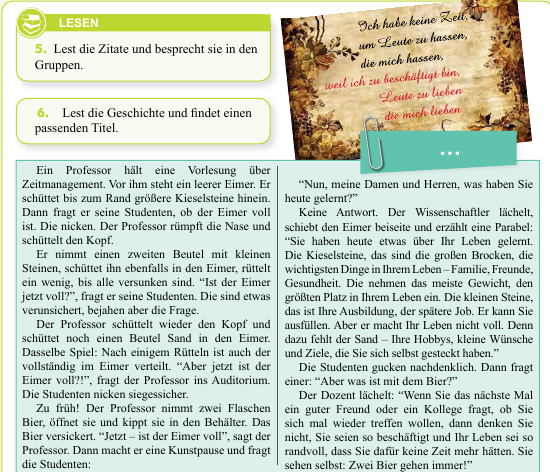 IV StufeBefestigung der Stunde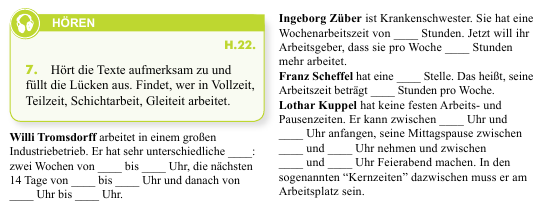 V StufeNote stellen Die Schüler und Schülerinnen werden während der Stunde eingeschätzt. Man rechnet die Noten jeder Schüler. Dann rechnet man die gesammelten Noten der Schüler der Gruppen. Man klebt an die Tafel den Namen eines Schülers, wenn dieser Schüler die meiste Note sammelt. Man auch klebt an die Tafel den Namen einer Gruppe, wenn diese Gruppe die meiste Note sammelt.	Man gibt die Geschenke dem besten Schüler und der beste Gruppe.VI StufeDie Hausaufgabe geben. ÜbungenHeute ist der ____.__________________. _______________________.Stundenkonzept für die 10. Klasse.Das Thema: Morgenstunde hat Gold im MundeDie technologische Karte der Stunde Ziel der Stunde:Bildungsziel: Erklärung des neuen Themas und Verbesserung der Kenntnisse der Schüler und der Schülerinnen zum Thema.Erziehungsziel: Die Erziehung der Schüler und der Schülerinnen beiderseitig einander mit der Ehre, die Erziehung der Schüler und der Schülerinnen als Veranstalter und Führung der Schüler und der Schülerinnen  alle gegebene Aufgaben  als Verantworte, die Erziehung der Schüler und der Schülerinnen im verantwortlichten Geist.Entwicklungsziel: Entwicklung des schöpferischen Suchens und der selbständigen Arbeit, die Verbesserung der Redekultur   der Schüler und der Schülerinnen, und zum Erreichen gegebene Aufgaben in der Gruppe. Kompetenzen:Arbeit an Informationen: die Nachtichten, die man durch Fernsehen, Radio, Telefon bekommt, nacherzählen können;Selbstentwicklungskompetenz: Respekt vor den Alten und ihren Worten zuhören; gutes Benehmen;Nationaler und geistlicher Kompotenz; Volksfeste und alte Traditonen kennen, von den Baudenkmälern in der Umgebung wissen und sie beschützen;   Die Art der Stunde: Die gemischte,  interaktive Technologie, „kluger Sturm“Die Methode der Stunde: Gespräch, „Zettelbringen“,  „Zauberkasten“, „Kurzdiktat“,  „Blitzte Frage-Antwort“ (für die befriedende Schüler), „Blitzte Test“ (für die unbefriegende Schüler),  „Klaster“  Feiertage,  „Wichtige Information“, „Möglichkeitsspiel“, „ Wer ist allerbeste“, „Assoziationen des Bildes“Die Einrichtung der Stunde: Bücher, verschiedene Bilder zum Thema „Feiern im Jahresrhythmus“, Computer, Projektor, „Blitzter Teste“, Marker, Vatman,I StufeOrganisationsmomentBegrüßung.Begrüßung  mit den Schülern und SchülerinnenAnwesenheitskontrolle.Es wird dem Klassendienst die Zettel gegeben. Jeder Schüler bekommt ihre Nummer in dem Klassenbuch. Wenn der Schüler nicht kommt, wird der Lehrerin zurückgeben. Die Schüler und Schülerinnen schreiben die Antwort und geben die Zettel zurück.Diese Methode sparrt Zeit.Der Zettel wird so: Bis die Schüler auf die Fragen schreiben, korrigiert man die Hefte und die Bücher, bzw. Die Vorbereitung der Schüler und der Schülerinnen zur Stunde. Wir trennen 3 Gruppe.Die Schüler und Schülerinnen nehmen die geschriebenen Blätter aus dem Zauberkästchen. Die Wörter gehören zu dem Namen drei Gruppen.Die Schüler teilen sich in die Gruppe und schreiben ein Kurzdiktat. Wir fragen die Schüler nach den Fragen.L: Der wievielte ist heute?Sch: Heute ist der           L: Welcher Wochentag ist heute?Sch: Heute ist der II StufeKontrolle der HausaufgabeWir benutzen die Methode „Blitzte Frage-Antwort“ um die Hausaufgabe zu korrigieren Präsentation zeigt blitzte Fragen. Wir besichtigen durch diese Methode die befriedenden und unbefriegenden Schüler. Wir geben den unbefriegenden Schüler „Blitzte Test“.„Blitzte Frage-Antwort“Wo liegt Deutschland?Deutschland liegt in Europa.Wie heißt die Hauptstadt Deutschlands?Die Hauptstadt Deutschlands ist Berlin.Wo liegt Usbekistan?Usbekistan liegt in Mittelasien.Wie heißt die Hauptstadt Usbekistans?Die Hauptstadt Usbekistans ist Taschkent.Wieviel Bundesländer gibt es in Deutschland?In Deutschland gibt es 16 Bundesländer.III StufeNeues Thema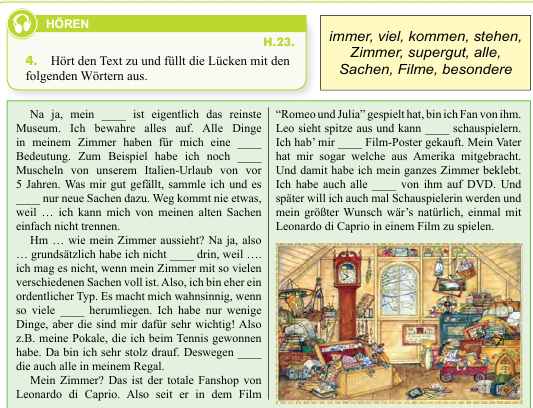 .IV StufeBefestigung der StundeSpielen  „Laufdiktat“ V StufeNote stellen Die Schüler und Schülerinnen werden während der Stunde eingeschätzt. Man rechnet die Noten jeder Schüler. Dann rechnet man die gesammelten Noten der Schüler der Gruppen. Man klebt an die Tafel den Namen eines Schülers, wenn dieser Schüler die meiste Note sammelt. Man auch klebt an die Tafel den Namen einer Gruppe, wenn diese Gruppe die meiste Note sammelt.	Man gibt die Geschenke dem besten Schüler und der beste Gruppe.VI StufeDie Hausaufgabe geben.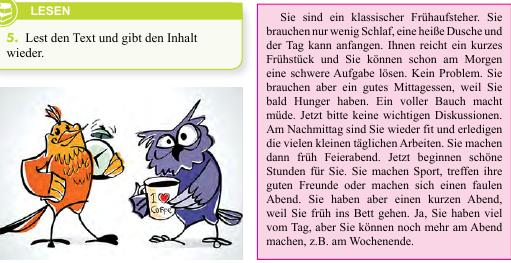 Heute ist der ____.__________________. _______________________.Stundenkonzept für die 10. Klasse.Das Thema: Die AusbildungDie technologische Karte der Stunde Ziel der Stunde:Bildungsziel: Erklärung des neuen Themas und Verbesserung der Kenntnisse der Schüler und der Schülerinnen zum Thema.Erziehungsziel: Die Erziehung der Schüler und der Schülerinnen beiderseitig einander mit der Ehre, die Erziehung der Schüler und der Schülerinnen als Veranstalter und Führung der Schüler und der Schülerinnen  alle gegebene Aufgaben  als Verantworte, die Erziehung der Schüler und der Schülerinnen im verantwortlichten Geist.Entwicklungsziel: Entwicklung des schöpferischen Suchens und der selbständigen Arbeit, die Verbesserung der Redekultur   der Schüler und der Schülerinnen, und zum Erreichen gegebene Aufgaben in der Gruppe. Kompetenzen:Arbeit an Informationen: die Nachtichten, die man durch Fernsehen, Radio, Telefon bekommt, nacherzählen können;Selbstentwicklungskompetenz: Respekt vor den Alten und ihren Worten zuhören; gutes Benehmen;Nationaler und geistlicher Kompotenz; Volksfeste und alte Traditonen kennen, von den Baudenkmälern in der Umgebung wissen und sie beschützen;   Die Art der Stunde: Die gemischte,  interaktive Technologie, „kluger Sturm“Die Methode der Stunde: Gespräch, „Zettelbringen“,  „Zauberkasten“, „Kurzdiktat“,  „Blitzte Frage-Antwort“ (für die befriedende Schüler), „Blitzte Test“ (für die unbefriegende Schüler),  „Klaster“  Feiertage,  „Wichtige Information“, „Möglichkeitsspiel“, „ Wer ist allerbeste“, „Assoziationen des Bildes“Die Einrichtung der Stunde: Bücher, verschiedene Bilder zum Thema „Feiern im Jahresrhythmus“, Computer, Projektor, „Blitzter Teste“, Marker, Vatman,I StufeOrganisationsmomentBegrüßung.Begrüßung  mit den Schülern und SchülerinnenAnwesenheitskontrolle.Es wird dem Klassendienst die Zettel gegeben. Jeder Schüler bekommt ihre Nummer in dem Klassenbuch. Wenn der Schüler nicht kommt, wird der Lehrerin zurückgeben. Die Schüler und Schülerinnen schreiben die Antwort und geben die Zettel zurück.Diese Methode sparrt Zeit.Der Zettel wird so: Bis die Schüler auf die Fragen schreiben, korrigiert man die Hefte und die Bücher, bzw. Die Vorbereitung der Schüler und der Schülerinnen zur Stunde. Wir trennen 3 Gruppe.Die Schüler und Schülerinnen nehmen die geschriebenen Blätter aus dem Zauberkästchen. Die Wörter gehören zu dem Namen drei Gruppen.Die Schüler teilen sich in die Gruppe und schreiben ein Kurzdiktat. Wir fragen die Schüler nach den Fragen.L: Der wievielte ist heute?Sch: Heute ist der           L: Welcher Wochentag ist heute?Sch: Heute ist der II StufeKontrolle der HausaufgabeWir benutzen die Methode „Blitzte Frage-Antwort“ um die Hausaufgabe zu korrigieren Präsentation zeigt blitzte Fragen. Wir besichtigen durch diese Methode die befriedenden und unbefriegenden Schüler. Wir geben den unbefriegenden Schüler „Blitzte Test“.„Blitzte Frage-Antwort“Wo liegt Deutschland?Deutschland liegt in Europa.Wie heißt die Hauptstadt Deutschlands?Die Hauptstadt Deutschlands ist Berlin.Wo liegt Usbekistan?Usbekistan liegt in Mittelasien.Wie heißt die Hauptstadt Usbekistans?Die Hauptstadt Usbekistans ist Taschkent.Wieviel Bundesländer gibt es in Deutschland?In Deutschland gibt es 16 Bundesländer.III StufeNeues ThemaIV Stufe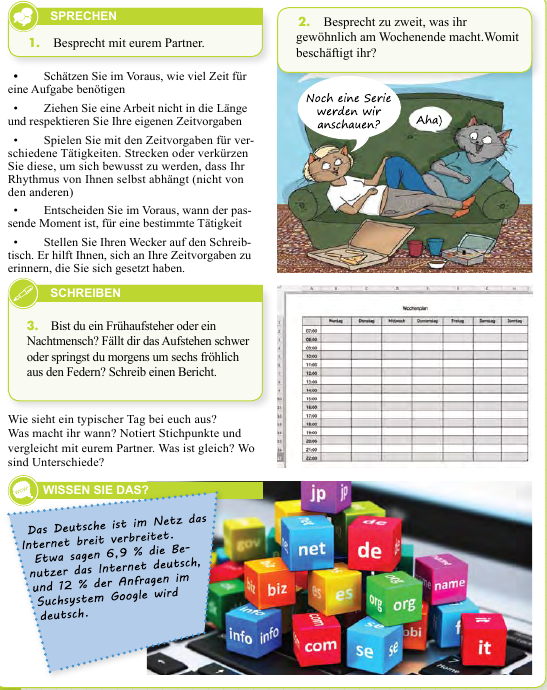 Befestigung der Stunde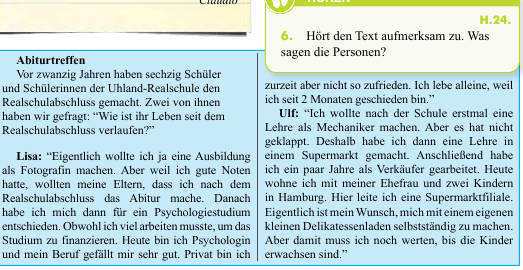 V StufeNote stellen Die Schüler und Schülerinnen werden während der Stunde eingeschätzt. Man rechnet die Noten jeder Schüler. Dann rechnet man die gesammelten Noten der Schüler der Gruppen. Man klebt an die Tafel den Namen eines Schülers, wenn dieser Schüler die meiste Note sammelt. Man auch klebt an die Tafel den Namen einer Gruppe, wenn diese Gruppe die meiste Note sammelt.	Man gibt die Geschenke dem besten Schüler und der beste Gruppe.VI StufeDie Hausaufgabe geben.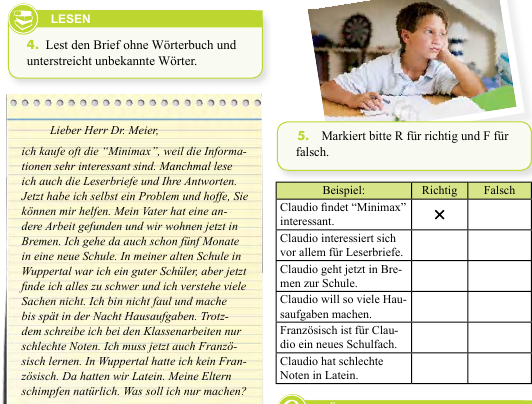 Heute ist der ____.__________________. _______________________.Stundenkonzept für die 10. Klasse.Das Thema: WiederholungDie technologische Karte der Stunde Ziel der Stunde:Bildungsziel: Erklärung des neuen Themas und Verbesserung der Kenntnisse der Schüler und der Schülerinnen zum Thema.Erziehungsziel: Die Erziehung der Schüler und der Schülerinnen beiderseitig einander mit der Ehre, die Erziehung der Schüler und der Schülerinnen als Veranstalter und Führung der Schüler und der Schülerinnen  alle gegebene Aufgaben  als Verantworte, die Erziehung der Schüler und der Schülerinnen im verantwortlichten Geist.Entwicklungsziel: Entwicklung des schöpferischen Suchens und der selbständigen Arbeit, die Verbesserung der Redekultur   der Schüler und der Schülerinnen, und zum Erreichen gegebene Aufgaben in der Gruppe. Kompetenzen:Arbeit an Informationen: die Nachtichten, die man durch Fernsehen, Radio, Telefon bekommt, nacherzählen können;Selbstentwicklungskompetenz: Respekt vor den Alten und ihren Worten zuhören; gutes Benehmen;Nationaler und geistlicher Kompotenz; Volksfeste und alte Traditonen kennen, von den Baudenkmälern in der Umgebung wissen und sie beschützen;   Die Art der Stunde: Die gemischte,  interaktive Technologie, „kluger Sturm“Die Methode der Stunde: Gespräch, „Zettelbringen“,  „Zauberkasten“, „Kurzdiktat“,  „Blitzte Frage-Antwort“ (für die befriedende Schüler), „Blitzte Test“ (für die unbefriegende Schüler),  „Klaster“  Feiertage,  „Wichtige Information“, „Möglichkeitsspiel“, „ Wer ist allerbeste“, „Assoziationen des Bildes“Die Einrichtung der Stunde: Bücher, verschiedene Bilder zum Thema „Feiern im Jahresrhythmus“, Computer, Projektor, „Blitzter Teste“, Marker, Vatman,I StufeOrganisationsmomentBegrüßung.Begrüßung  mit den Schülern und SchülerinnenAnwesenheitskontrolle.Es wird dem Klassendienst die Zettel gegeben. Jeder Schüler bekommt ihre Nummer in dem Klassenbuch. Wenn der Schüler nicht kommt, wird der Lehrerin zurückgeben. Die Schüler und Schülerinnen schreiben die Antwort und geben die Zettel zurück.Diese Methode sparrt Zeit.Der Zettel wird so: Bis die Schüler auf die Fragen schreiben, korrigiert man die Hefte und die Bücher, bzw. Die Vorbereitung der Schüler und der Schülerinnen zur Stunde. Wir trennen 3 Gruppe.Die Schüler und Schülerinnen nehmen die geschriebenen Blätter aus dem Zauberkästchen. Die Wörter gehören zu dem Namen drei Gruppen.Die Schüler teilen sich in die Gruppe und schreiben ein Kurzdiktat. Wir fragen die Schüler nach den Fragen.L: Der wievielte ist heute?Sch: Heute ist der           L: Welcher Wochentag ist heute?Sch: Heute ist der II StufeKontrolle der HausaufgabeWir benutzen die Methode „Blitzte Frage-Antwort“ um die Hausaufgabe zu korrigieren Präsentation zeigt blitzte Fragen. Wir besichtigen durch diese Methode die befriedenden und unbefriegenden Schüler. Wir geben den unbefriegenden Schüler „Blitzte Test“.„Blitzte Frage-Antwort“Wo liegt Deutschland?Deutschland liegt in Europa.Wie heißt die Hauptstadt Deutschlands?Die Hauptstadt Deutschlands ist Berlin.Wo liegt Usbekistan?Usbekistan liegt in Mittelasien.Wie heißt die Hauptstadt Usbekistans?Die Hauptstadt Usbekistans ist Taschkent.Wieviel Bundesländer gibt es in Deutschland?In Deutschland gibt es 16 Bundesländer.III StufeNeues ThemaWiederholung 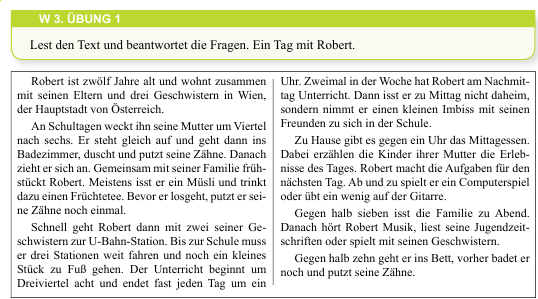 IV StufeBefestigung der Stunde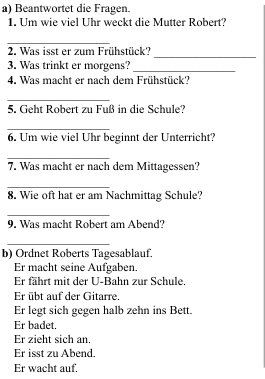 V StufeNote stellen Die Schüler und Schülerinnen werden während der Stunde eingeschätzt. Man rechnet die Noten jeder Schüler. Dann rechnet man die gesammelten Noten der Schüler der Gruppen. Man klebt an die Tafel den Namen eines Schülers, wenn dieser Schüler die meiste Note sammelt. Man auch klebt an die Tafel den Namen einer Gruppe, wenn diese Gruppe die meiste Note sammelt.	Man gibt die Geschenke dem besten Schüler und der beste Gruppe.VI StufeDie Hausaufgabe geben.Übungen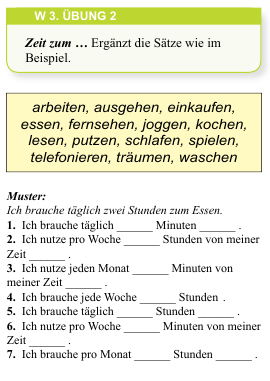 Heute ist der ____.__________________. _______________________.Stundenkonzept für die 10. Klasse.Das Thema: Selbständige ArbeitDie technologische Karte der Stunde Ziel der Stunde:Bildungsziel: Erklärung des neuen Themas und Verbesserung der Kenntnisse der Schüler und der Schülerinnen zum Thema.Erziehungsziel: Die Erziehung der Schüler und der Schülerinnen beiderseitig einander mit der Ehre, die Erziehung der Schüler und der Schülerinnen als Veranstalter und Führung der Schüler und der Schülerinnen  alle gegebene Aufgaben  als Verantworte, die Erziehung der Schüler und der Schülerinnen im verantwortlichten Geist.Entwicklungsziel: Entwicklung des schöpferischen Suchens und der selbständigen Arbeit, die Verbesserung der Redekultur   der Schüler und der Schülerinnen, und zum Erreichen gegebene Aufgaben in der Gruppe. Kompetenzen:Arbeit an Informationen: die Nachtichten, die man durch Fernsehen, Radio, Telefon bekommt, nacherzählen können;Selbstentwicklungskompetenz: Respekt vor den Alten und ihren Worten zuhören; gutes Benehmen;Nationaler und geistlicher Kompotenz; Volksfeste und alte Traditonen kennen, von den Baudenkmälern in der Umgebung wissen und sie beschützen;   Die Art der Stunde: Die gemischte,  interaktive Technologie, „kluger Sturm“Die Methode der Stunde: Gespräch, „Zettelbringen“,  „Zauberkasten“, „Kurzdiktat“,  „Blitzte Frage-Antwort“ (für die befriedende Schüler), „Blitzte Test“ (für die unbefriegende Schüler),  „Klaster“  Feiertage,  „Wichtige Information“, „Möglichkeitsspiel“, „ Wer ist allerbeste“, „Assoziationen des Bildes“Die Einrichtung der Stunde: Bücher, verschiedene Bilder zum Thema „Feiern im Jahresrhythmus“, Computer, Projektor, „Blitzter Teste“, Marker, Vatman,I StufeOrganisationsmomentBegrüßung.Begrüßung  mit den Schülern und SchülerinnenAnwesenheitskontrolle.Es wird dem Klassendienst die Zettel gegeben. Jeder Schüler bekommt ihre Nummer in dem Klassenbuch. Wenn der Schüler nicht kommt, wird der Lehrerin zurückgeben. Die Schüler und Schülerinnen schreiben die Antwort und geben die Zettel zurück.Diese Methode sparrt Zeit.Der Zettel wird so: Bis die Schüler auf die Fragen schreiben, korrigiert man die Hefte und die Bücher, bzw. Die Vorbereitung der Schüler und der Schülerinnen zur Stunde. Wir trennen 3 Gruppe.Die Schüler und Schülerinnen nehmen die geschriebenen Blätter aus dem Zauberkästchen. Die Wörter gehören zu dem Namen drei Gruppen.Die Schüler teilen sich in die Gruppe und schreiben ein Kurzdiktat. Wir fragen die Schüler nach den Fragen.L: Der wievielte ist heute?Sch: Heute ist der           L: Welcher Wochentag ist heute?Sch: Heute ist der II StufeKontrolle der HausaufgabeWir benutzen die Methode „Blitzte Frage-Antwort“ um die Hausaufgabe zu korrigieren Präsentation zeigt blitzte Fragen. Wir besichtigen durch diese Methode die befriedenden und unbefriegenden Schüler. Wir geben den unbefriegenden Schüler „Blitzte Test“.„Blitzte Frage-Antwort“Wo liegt Deutschland?Deutschland liegt in Europa.Wie heißt die Hauptstadt Deutschlands?Die Hauptstadt Deutschlands ist Berlin.Wo liegt Usbekistan?Usbekistan liegt in Mittelasien.Wie heißt die Hauptstadt Usbekistans?Die Hauptstadt Usbekistans ist Taschkent.Wieviel Bundesländer gibt es in Deutschland?In Deutschland gibt es 16 Bundesländer.III StufeNeues Thema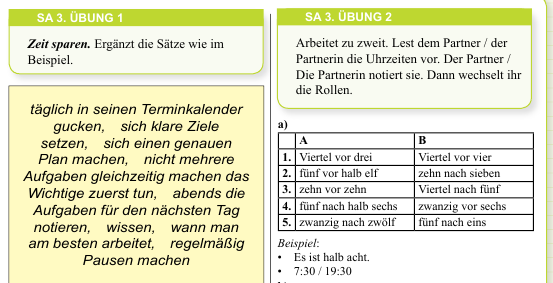 IV StufeBefestigung der StundeV Stufe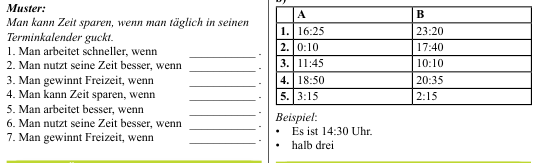 Note stellen Die Schüler und Schülerinnen werden während der Stunde eingeschätzt. Man rechnet die Noten jeder Schüler. Dann rechnet man die gesammelten Noten der Schüler der Gruppen. Man klebt an die Tafel den Namen eines Schülers, wenn dieser Schüler die meiste Note sammelt. Man auch klebt an die Tafel den Namen einer Gruppe, wenn diese Gruppe die meiste Note sammelt.	Man gibt die Geschenke dem besten Schüler und der beste Gruppe.VI StufeDie Hausaufgabe geben.Übungen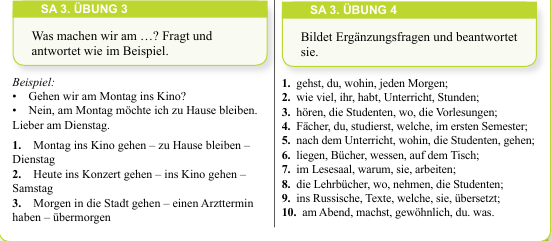 Heute ist der ____.__________________. _______________________.Stundenkonzept für die 10. Klasse.Das Thema: Vorteile, Nachteile und GefahrDie technologische Karte der Stunde Ziel der Stunde:Bildungsziel: Erklärung des neuen Themas und Verbesserung der Kenntnisse der Schüler und der Schülerinnen zum Thema.Erziehungsziel: Die Erziehung der Schüler und der Schülerinnen beiderseitig einander mit der Ehre, die Erziehung der Schüler und der Schülerinnen als Veranstalter und Führung der Schüler und der Schülerinnen  alle gegebene Aufgaben  als Verantworte, die Erziehung der Schüler und der Schülerinnen im verantwortlichten Geist.Entwicklungsziel: Entwicklung des schöpferischen Suchens und der selbständigen Arbeit, die Verbesserung der Redekultur   der Schüler und der Schülerinnen, und zum Erreichen gegebene Aufgaben in der Gruppe. Kompetenzen:Arbeit an Informationen: die Nachtichten, die man durch Fernsehen, Radio, Telefon bekommt, nacherzählen können;Selbstentwicklungskompetenz: Respekt vor den Alten und ihren Worten zuhören; gutes Benehmen;Nationaler und geistlicher Kompotenz; Volksfeste und alte Traditonen kennen, von den Baudenkmälern in der Umgebung wissen und sie beschützen;   Die Art der Stunde: Die gemischte,  interaktive Technologie, „kluger Sturm“Die Methode der Stunde: Gespräch, „Zettelbringen“,  „Zauberkasten“, „Kurzdiktat“,  „Blitzte Frage-Antwort“ (für die befriedende Schüler), „Blitzte Test“ (für die unbefriegende Schüler),  „Klaster“  Feiertage,  „Wichtige Information“, „Möglichkeitsspiel“, „ Wer ist allerbeste“, „Assoziationen des Bildes“Die Einrichtung der Stunde: Bücher, verschiedene Bilder zum Thema „Feiern im Jahresrhythmus“, Computer, Projektor, „Blitzter Teste“, Marker, Vatman,I StufeOrganisationsmomentBegrüßung.Begrüßung  mit den Schülern und SchülerinnenAnwesenheitskontrolle.Es wird dem Klassendienst die Zettel gegeben. Jeder Schüler bekommt ihre Nummer in dem Klassenbuch. Wenn der Schüler nicht kommt, wird der Lehrerin zurückgeben. Die Schüler und Schülerinnen schreiben die Antwort und geben die Zettel zurück.Diese Methode sparrt Zeit.Der Zettel wird so: Bis die Schüler auf die Fragen schreiben, korrigiert man die Hefte und die Bücher, bzw. Die Vorbereitung der Schüler und der Schülerinnen zur Stunde. Wir trennen 3 Gruppe.Die Schüler und Schülerinnen nehmen die geschriebenen Blätter aus dem Zauberkästchen. Die Wörter gehören zu dem Namen drei Gruppen.Die Schüler teilen sich in die Gruppe und schreiben ein Kurzdiktat. Wir fragen die Schüler nach den Fragen.L: Der wievielte ist heute?Sch: Heute ist der           L: Welcher Wochentag ist heute?Sch: Heute ist der II StufeKontrolle der HausaufgabeWir benutzen die Methode „Blitzte Frage-Antwort“ um die Hausaufgabe zu korrigieren Präsentation zeigt blitzte Fragen. Wir besichtigen durch diese Methode die befriedenden und unbefriegenden Schüler. Wir geben den unbefriegenden Schüler „Blitzte Test“.„Blitzte Frage-Antwort“Wo liegt Deutschland?Deutschland liegt in Europa.Wie heißt die Hauptstadt Deutschlands?Die Hauptstadt Deutschlands ist Berlin.Wo liegt Usbekistan?Usbekistan liegt in Mittelasien.Wie heißt die Hauptstadt Usbekistans?Die Hauptstadt Usbekistans ist Taschkent.Wieviel Bundesländer gibt es in Deutschland?In Deutschland gibt es 16 Bundesländer.III StufeNeues Thema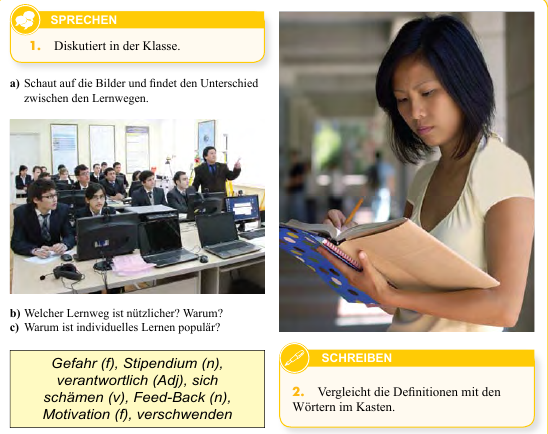 IV StufeBefestigung der Stunde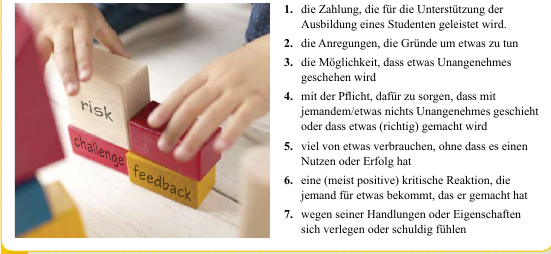  V StufeNote stellen Die Schüler und Schülerinnen werden während der Stunde eingeschätzt. Man rechnet die Noten jeder Schüler. Dann rechnet man die gesammelten Noten der Schüler der Gruppen. Man klebt an die Tafel den Namen eines Schülers, wenn dieser Schüler die meiste Note sammelt. Man auch klebt an die Tafel den Namen einer Gruppe, wenn diese Gruppe die meiste Note sammelt.	Man gibt die Geschenke dem besten Schüler und der beste Gruppe.VI StufeDie Hausaufgabe geben.ÜbersetzenHeute ist der ____.__________________. _______________________.Stundenkonzept für die 10. Klasse.Das Thema: Lerngewohnheit Die technologische Karte der Stunde Ziel der Stunde:Bildungsziel: Erklärung des neuen Themas und Verbesserung der Kenntnisse der Schüler und der Schülerinnen zum Thema.Erziehungsziel: Die Erziehung der Schüler und der Schülerinnen beiderseitig einander mit der Ehre, die Erziehung der Schüler und der Schülerinnen als Veranstalter und Führung der Schüler und der Schülerinnen  alle gegebene Aufgaben  als Verantworte, die Erziehung der Schüler und der Schülerinnen im verantwortlichten Geist.Entwicklungsziel: Entwicklung des schöpferischen Suchens und der selbständigen Arbeit, die Verbesserung der Redekultur   der Schüler und der Schülerinnen, und zum Erreichen gegebene Aufgaben in der Gruppe.  Kompetenzen:Arbeit an Informationen: die Nachtichten, die man durch Fernsehen, Radio, Telefon bekommt, nacherzählen können;Selbstentwicklungskompetenz: Respekt vor den Alten und ihren Worten zuhören; gutes Benehmen;Nationaler und geistlicher Kompotenz; Volksfeste und alte Traditonen kennen, von den Baudenkmälern in der Umgebung wissen und sie beschützen;   Die Art der Stunde: Die gemischte,  interaktive Technologie, „kluger Sturm“Die Methode der Stunde: Gespräch, „Zettelbringen“,  „Zauberkasten“, „Kurzdiktat“,  „Blitzte Frage-Antwort“ (für die befriedende Schüler), „Blitzte Test“ (für die unbefriegende Schüler),  „Klaster“  Feiertage,  „Wichtige Information“, „Möglichkeitsspiel“, „ Wer ist allerbeste“, „Assoziationen des Bildes“Die Einrichtung der Stunde: Bücher, verschiedene Bilder zum Thema „Feiern im Jahresrhythmus“, Computer, Projektor, „Blitzter Teste“, Marker, Vatman,I StufeOrganisationsmomentBegrüßung.Begrüßung  mit den Schülern und SchülerinnenAnwesenheitskontrolle.Es wird dem Klassendienst die Zettel gegeben. Jeder Schüler bekommt ihre Nummer in dem Klassenbuch. Wenn der Schüler nicht kommt, wird der Lehrerin zurückgeben. Die Schüler und Schülerinnen schreiben die Antwort und geben die Zettel zurück.Diese Methode sparrt Zeit.Der Zettel wird so: Bis die Schüler auf die Fragen schreiben, korrigiert man die Hefte und die Bücher, bzw. Die Vorbereitung der Schüler und der Schülerinnen zur Stunde. Wir trennen 3 Gruppe.Die Schüler und Schülerinnen nehmen die geschriebenen Blätter aus dem Zauberkästchen. Die Wörter gehören zu dem Namen drei Gruppen.Die Schüler teilen sich in die Gruppe und schreiben ein Kurzdiktat. Wir fragen die Schüler nach den Fragen.L: Der wievielte ist heute?Sch: Heute ist der           L: Welcher Wochentag ist heute?Sch: Heute ist der II StufeKontrolle der HausaufgabeWir benutzen die Methode „Blitzte Frage-Antwort“ um die Hausaufgabe zu korrigieren Präsentation zeigt blitzte Fragen. Wir besichtigen durch diese Methode die befriedenden und unbefriegenden Schüler. Wir geben den unbefriegenden Schüler „Blitzte Test“.„Blitzte Frage-Antwort“Wo liegt Deutschland?Deutschland liegt in Europa.Wie heißt die Hauptstadt Deutschlands?Die Hauptstadt Deutschlands ist Berlin.Wo liegt Usbekistan?Usbekistan liegt in Mittelasien.Wie heißt die Hauptstadt Usbekistans?Die Hauptstadt Usbekistans ist Taschkent.Wieviel Bundesländer gibt es in Deutschland?In Deutschland gibt es 16 Bundesländer.III StufeNeues Thema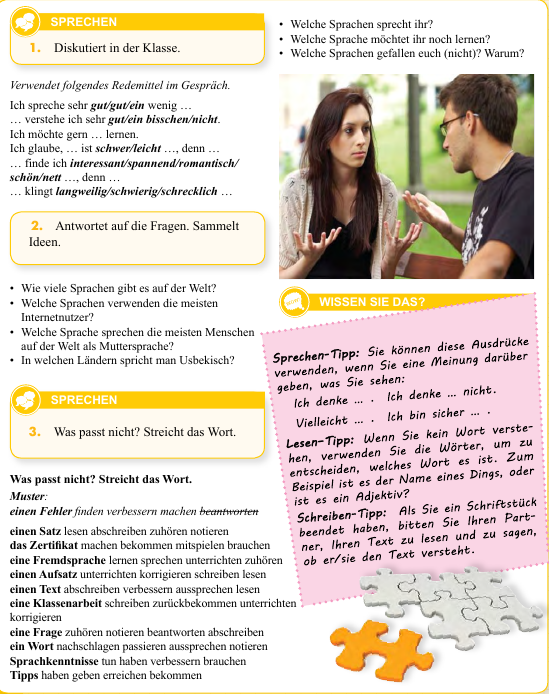 IV StufeBefestigung der Stunde 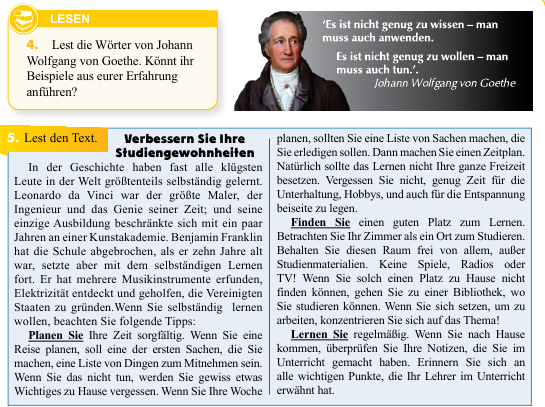 V StufeNote stellen Die Schüler und Schülerinnen werden während der Stunde eingeschätzt. Man rechnet die Noten jeder Schüler. Dann rechnet man die gesammelten Noten der Schüler der Gruppen. Man klebt an die Tafel den Namen eines Schülers, wenn dieser Schüler die meiste Note sammelt. Man auch klebt an die Tafel den Namen einer Gruppe, wenn diese Gruppe die meiste Note sammelt.	Man gibt die Geschenke dem besten Schüler und der beste Gruppe.VI StufeDie Hausaufgabe geben. Übungen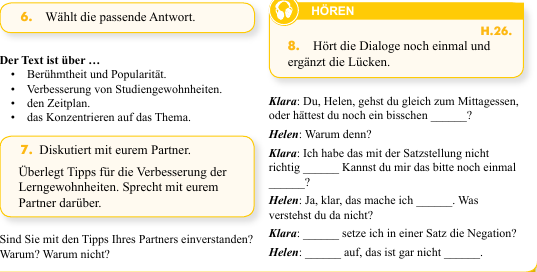 Heute ist der ____.__________________. _______________________.Stundenkonzept für die 10. Klasse.Das Thema: Typen des Lernens Die technologische Karte der Stunde Ziel der Stunde:Bildungsziel: Erklärung des neuen Themas und Verbesserung der Kenntnisse der Schüler und der Schülerinnen zum Thema.Erziehungsziel: Die Erziehung der Schüler und der Schülerinnen beiderseitig einander mit der Ehre, die Erziehung der Schüler und der Schülerinnen als Veranstalter und Führung der Schüler und der Schülerinnen  alle gegebene Aufgaben  als Verantworte, die Erziehung der Schüler und der Schülerinnen im verantwortlichten Geist.Entwicklungsziel: Entwicklung des schöpferischen Suchens und der selbständigen Arbeit, die Verbesserung der Redekultur   der Schüler und der Schülerinnen, und zum Erreichen gegebene Aufgaben in der Gruppe.  Kompetenzen:Arbeit an Informationen: die Nachtichten, die man durch Fernsehen, Radio, Telefon bekommt, nacherzählen können;Selbstentwicklungskompetenz: Respekt vor den Alten und ihren Worten zuhören; gutes Benehmen;Nationaler und geistlicher Kompotenz; Volksfeste und alte Traditonen kennen, von den Baudenkmälern in der Umgebung wissen und sie beschützen;   Die Art der Stunde: Die gemischte,  interaktive Technologie, „kluger Sturm“Die Methode der Stunde: Gespräch, „Zettelbringen“,  „Zauberkasten“, „Kurzdiktat“,  „Blitzte Frage-Antwort“ (für die befriedende Schüler), „Blitzte Test“ (für die unbefriegende Schüler),  „Klaster“  Feiertage,  „Wichtige Information“, „Möglichkeitsspiel“, „ Wer ist allerbeste“, „Assoziationen des Bildes“Die Einrichtung der Stunde: Bücher, verschiedene Bilder zum Thema „Feiern im Jahresrhythmus“, Computer, Projektor, „Blitzter Teste“, Marker, Vatman,I StufeOrganisationsmomentBegrüßung.Begrüßung  mit den Schülern und SchülerinnenAnwesenheitskontrolle.Es wird dem Klassendienst die Zettel gegeben. Jeder Schüler bekommt ihre Nummer in dem Klassenbuch. Wenn der Schüler nicht kommt, wird der Lehrerin zurückgeben. Die Schüler und Schülerinnen schreiben die Antwort und geben die Zettel zurück.Diese Methode sparrt Zeit.Der Zettel wird so: Bis die Schüler auf die Fragen schreiben, korrigiert man die Hefte und die Bücher, bzw. Die Vorbereitung der Schüler und der Schülerinnen zur Stunde. Wir trennen 3 Gruppe.Die Schüler und Schülerinnen nehmen die geschriebenen Blätter aus dem Zauberkästchen. Die Wörter gehören zu dem Namen drei Gruppen.Die Schüler teilen sich in die Gruppe und schreiben ein Kurzdiktat. Wir fragen die Schüler nach den Fragen.L: Der wievielte ist heute?Sch: Heute ist der           L: Welcher Wochentag ist heute?Sch: Heute ist der II StufeKontrolle der HausaufgabeWir benutzen die Methode „Blitzte Frage-Antwort“ um die Hausaufgabe zu korrigieren Präsentation zeigt blitzte Fragen. Wir besichtigen durch diese Methode die befriedenden und unbefriegenden Schüler. Wir geben den unbefriegenden Schüler „Blitzte Test“.„Blitzte Frage-Antwort“Wo liegt Deutschland?Deutschland liegt in Europa.Wie heißt die Hauptstadt Deutschlands?Die Hauptstadt Deutschlands ist Berlin.Wo liegt Usbekistan?Usbekistan liegt in Mittelasien.Wie heißt die Hauptstadt Usbekistans?Die Hauptstadt Usbekistans ist Taschkent.Wieviel Bundesländer gibt es in Deutschland?In Deutschland gibt es 16 Bundesländer.III StufeNeues Thema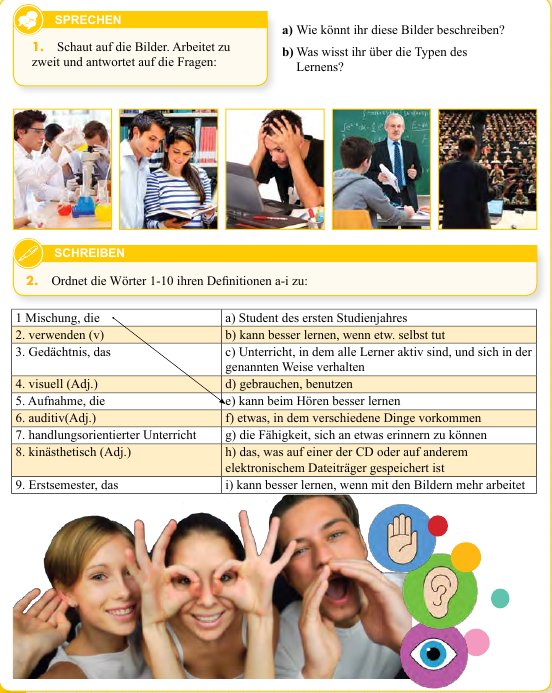 IV StufeBefestigung der Stunde 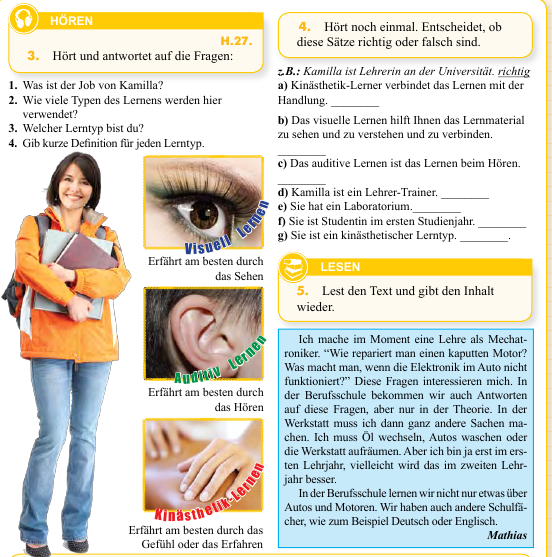 V StufeNote stellen Die Schüler und Schülerinnen werden während der Stunde eingeschätzt. Man rechnet die Noten jeder Schüler. Dann rechnet man die gesammelten Noten der Schüler der Gruppen. Man klebt an die Tafel den Namen eines Schülers, wenn dieser Schüler die meiste Note sammelt. Man auch klebt an die Tafel den Namen einer Gruppe, wenn diese Gruppe die meiste Note sammelt.	Man gibt die Geschenke dem besten Schüler und der beste Gruppe.VI StufeDie Hausaufgabe geben. Übungen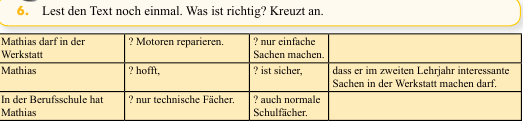 Heute ist der ____.__________________. _______________________.Stundenkonzept für die 10. Klasse.Das Thema: Lerngewohnheit Die technologische Karte der Stunde Ziel der Stunde:Bildungsziel: Erklärung des neuen Themas und Verbesserung der Kenntnisse der Schüler und der Schülerinnen zum Thema.Erziehungsziel: Die Erziehung der Schüler und der Schülerinnen beiderseitig einander mit der Ehre, die Erziehung der Schüler und der Schülerinnen als Veranstalter und Führung der Schüler und der Schülerinnen  alle gegebene Aufgaben  als Verantworte, die Erziehung der Schüler und der Schülerinnen im verantwortlichten Geist.Entwicklungsziel: Entwicklung des schöpferischen Suchens und der selbständigen Arbeit, die Verbesserung der Redekultur   der Schüler und der Schülerinnen, und zum Erreichen gegebene Aufgaben in der Gruppe.  Kompetenzen:Arbeit an Informationen: die Nachtichten, die man durch Fernsehen, Radio, Telefon bekommt, nacherzählen können;Selbstentwicklungskompetenz: Respekt vor den Alten und ihren Worten zuhören; gutes Benehmen;Nationaler und geistlicher Kompotenz; Volksfeste und alte Traditonen kennen, von den Baudenkmälern in der Umgebung wissen und sie beschützen;   Die Art der Stunde: Die gemischte,  interaktive Technologie, „kluger Sturm“Die Methode der Stunde: Gespräch, „Zettelbringen“,  „Zauberkasten“, „Kurzdiktat“,  „Blitzte Frage-Antwort“ (für die befriedende Schüler), „Blitzte Test“ (für die unbefriegende Schüler),  „Klaster“  Feiertage,  „Wichtige Information“, „Möglichkeitsspiel“, „ Wer ist allerbeste“, „Assoziationen des Bildes“Die Einrichtung der Stunde: Bücher, verschiedene Bilder zum Thema „Feiern im Jahresrhythmus“, Computer, Projektor, „Blitzter Teste“, Marker, Vatman,I StufeOrganisationsmomentBegrüßung.Begrüßung  mit den Schülern und SchülerinnenAnwesenheitskontrolle.Es wird dem Klassendienst die Zettel gegeben. Jeder Schüler bekommt ihre Nummer in dem Klassenbuch. Wenn der Schüler nicht kommt, wird der Lehrerin zurückgeben. Die Schüler und Schülerinnen schreiben die Antwort und geben die Zettel zurück.Diese Methode sparrt Zeit.Der Zettel wird so: Bis die Schüler auf die Fragen schreiben, korrigiert man die Hefte und die Bücher, bzw. Die Vorbereitung der Schüler und der Schülerinnen zur Stunde. Wir trennen 3 Gruppe.Die Schüler und Schülerinnen nehmen die geschriebenen Blätter aus dem Zauberkästchen. Die Wörter gehören zu dem Namen drei Gruppen.Die Schüler teilen sich in die Gruppe und schreiben ein Kurzdiktat. Wir fragen die Schüler nach den Fragen.L: Der wievielte ist heute?Sch: Heute ist der           L: Welcher Wochentag ist heute?Sch: Heute ist der II StufeKontrolle der HausaufgabeWir benutzen die Methode „Blitzte Frage-Antwort“ um die Hausaufgabe zu korrigieren Präsentation zeigt blitzte Fragen. Wir besichtigen durch diese Methode die befriedenden und unbefriegenden Schüler. Wir geben den unbefriegenden Schüler „Blitzte Test“.„Blitzte Frage-Antwort“Wo liegt Deutschland?Deutschland liegt in Europa.Wie heißt die Hauptstadt Deutschlands?Die Hauptstadt Deutschlands ist Berlin.Wo liegt Usbekistan?Usbekistan liegt in Mittelasien.Wie heißt die Hauptstadt Usbekistans?Die Hauptstadt Usbekistans ist Taschkent.Wieviel Bundesländer gibt es in Deutschland?In Deutschland gibt es 16 Bundesländer.III StufeNeues ThemaIV StufeBefestigung der Stunde V StufeNote stellen Die Schüler und Schülerinnen werden während der Stunde eingeschätzt. Man rechnet die Noten jeder Schüler. Dann rechnet man die gesammelten Noten der Schüler der Gruppen. Man klebt an die Tafel den Namen eines Schülers, wenn dieser Schüler die meiste Note sammelt. Man auch klebt an die Tafel den Namen einer Gruppe, wenn diese Gruppe die meiste Note sammelt.	Man gibt die Geschenke dem besten Schüler und der beste Gruppe.VI StufeDie Hausaufgabe geben. ÜbungenHeute ist der ____.__________________. _______________________.Stundenkonzept für die 10. Klasse.Das Thema: Lehrstil Die technologische Karte der Stunde Ziel der Stunde:Bildungsziel: Erklärung des neuen Themas und Verbesserung der Kenntnisse der Schüler und der Schülerinnen zum Thema.Erziehungsziel: Die Erziehung der Schüler und der Schülerinnen beiderseitig einander mit der Ehre, die Erziehung der Schüler und der Schülerinnen als Veranstalter und Führung der Schüler und der Schülerinnen  alle gegebene Aufgaben  als Verantworte, die Erziehung der Schüler und der Schülerinnen im verantwortlichten Geist.Entwicklungsziel: Entwicklung des schöpferischen Suchens und der selbständigen Arbeit, die Verbesserung der Redekultur   der Schüler und der Schülerinnen, und zum Erreichen gegebene Aufgaben in der Gruppe.  Kompetenzen:Arbeit an Informationen: die Nachtichten, die man durch Fernsehen, Radio, Telefon bekommt, nacherzählen können;Selbstentwicklungskompetenz: Respekt vor den Alten und ihren Worten zuhören; gutes Benehmen;Nationaler und geistlicher Kompotenz; Volksfeste und alte Traditonen kennen, von den Baudenkmälern in der Umgebung wissen und sie beschützen;   Die Art der Stunde: Die gemischte,  interaktive Technologie, „kluger Sturm“Die Methode der Stunde: Gespräch, „Zettelbringen“,  „Zauberkasten“, „Kurzdiktat“,  „Blitzte Frage-Antwort“ (für die befriedende Schüler), „Blitzte Test“ (für die unbefriegende Schüler),  „Klaster“  Feiertage,  „Wichtige Information“, „Möglichkeitsspiel“, „ Wer ist allerbeste“, „Assoziationen des Bildes“Die Einrichtung der Stunde: Bücher, verschiedene Bilder zum Thema „Feiern im Jahresrhythmus“, Computer, Projektor, „Blitzter Teste“, Marker, Vatman,I StufeOrganisationsmomentBegrüßung.Begrüßung  mit den Schülern und SchülerinnenAnwesenheitskontrolle.Es wird dem Klassendienst die Zettel gegeben. Jeder Schüler bekommt ihre Nummer in dem Klassenbuch. Wenn der Schüler nicht kommt, wird der Lehrerin zurückgeben. Die Schüler und Schülerinnen schreiben die Antwort und geben die Zettel zurück.Diese Methode sparrt Zeit.Der Zettel wird so: Bis die Schüler auf die Fragen schreiben, korrigiert man die Hefte und die Bücher, bzw. Die Vorbereitung der Schüler und der Schülerinnen zur Stunde. Wir trennen 3 Gruppe.Die Schüler und Schülerinnen nehmen die geschriebenen Blätter aus dem Zauberkästchen. Die Wörter gehören zu dem Namen drei Gruppen.Die Schüler teilen sich in die Gruppe und schreiben ein Kurzdiktat. Wir fragen die Schüler nach den Fragen.L: Der wievielte ist heute?Sch: Heute ist der           L: Welcher Wochentag ist heute?Sch: Heute ist der II StufeKontrolle der HausaufgabeWir benutzen die Methode „Blitzte Frage-Antwort“ um die Hausaufgabe zu korrigieren Präsentation zeigt blitzte Fragen. Wir besichtigen durch diese Methode die befriedenden und unbefriegenden Schüler. Wir geben den unbefriegenden Schüler „Blitzte Test“.„Blitzte Frage-Antwort“Wo liegt Deutschland?Deutschland liegt in Europa.Wie heißt die Hauptstadt Deutschlands?Die Hauptstadt Deutschlands ist Berlin.Wo liegt Usbekistan?Usbekistan liegt in Mittelasien.Wie heißt die Hauptstadt Usbekistans?Die Hauptstadt Usbekistans ist Taschkent.Wieviel Bundesländer gibt es in Deutschland?In Deutschland gibt es 16 Bundesländer.III StufeNeues Thema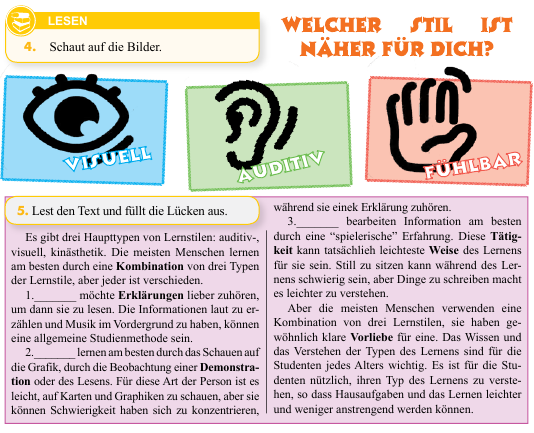 IV StufeBefestigung der Stunde 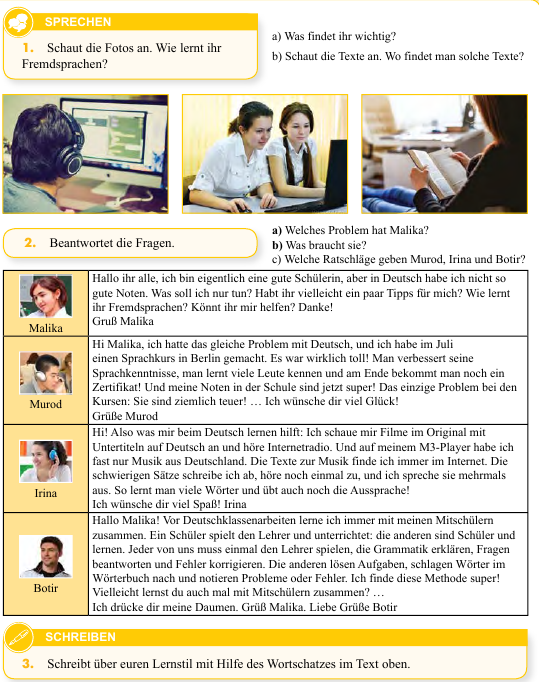 V StufeNote stellen Die Schüler und Schülerinnen werden während der Stunde eingeschätzt. Man rechnet die Noten jeder Schüler. Dann rechnet man die gesammelten Noten der Schüler der Gruppen. Man klebt an die Tafel den Namen eines Schülers, wenn dieser Schüler die meiste Note sammelt. Man auch klebt an die Tafel den Namen einer Gruppe, wenn diese Gruppe die meiste Note sammelt.	Man gibt die Geschenke dem besten Schüler und der beste Gruppe.VI StufeDie Hausaufgabe geben. Übungen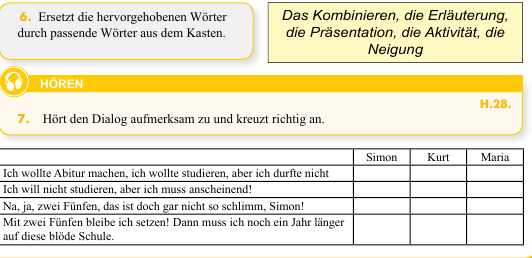 StufenBeschäftigungsnameMethodenBenutzzeitI StufeOrganisations-Moment1. Begrüßung2. Anwesenheitskontrolle3. Korrigieren der Fertigkeit der Schüler4. Gruppenverteilungen5. Kontrollieren der Rechtschreibung und der Hörverstehen der Schüler und der Schülerinnen  Gespräch„Zettelbringen“„Zauberkasten“„Kurzdiktat“5 MinuteII StufeWiederholung des alten ThemasKontrolle der Hausaufgabe„Blitzte Frage-Antwort“ (für die befriedende Schüler)„Blitzte Test“(für die unbefriegende Schüler)8 MinuteIII StufeErklärung des neuen ThemasErklärung des neuen Themas und Verbesserung der Kenntnisse der Schüler und der SchülerinnenMit PräsentationAm Wortschatz arbeiten16 MinuteIV StufeBefestigungBefestigung der Kenntnisse der Schüler und der Schülerinnen „Kloster“  „Wichtige Information“„Möglichkeitsspiel“12 MinuteV StufeNote stellenSammlung der Noten während der Stunde„Wer ist allerbeste“2 MinuteVI Stufe HausaufgabeHausaufgabe geben„Assoziationen des Bildes“2 MinuteMein HobbyNummer1Mein LieblingsfachMeine VorbereitungStufenBeschäftigungsnameMethodenBenutzzeitI StufeOrganisations-Moment1. Begrüßung2. Anwesenheitskontrolle3. Korrigieren der Fertigkeit der Schüler4. Gruppenverteilungen5. Kontrollieren der Rechtschreibung und der Hörverstehen der Schüler und der Schülerinnen  Gespräch„Zettelbringen“„Zauberkasten“„Kurzdiktat“5 MinuteII StufeWiederholung des alten ThemasKontrolle der Hausaufgabe„Blitzte Frage-Antwort“ (für die befriedende Schüler)„Blitzte Test“(für die unbefriegende Schüler)8 MinuteIII StufeErklärung des neuen ThemasErklärung des neuen Themas und Verbesserung der Kenntnisse der Schüler und der SchülerinnenMit PräsentationAm Wortschatz arbeiten16 MinuteIV StufeBefestigungBefestigung der Kenntnisse der Schüler und der Schülerinnen „Kloster“  „Wichtige Information“„Möglichkeitsspiel“12 MinuteV StufeNote stellenSammlung der Noten während der Stunde„Wer ist allerbeste“2 MinuteVI Stufe HausaufgabeHausaufgabe geben„Assoziationen des Bildes“2 MinuteMein HobbyNummer1Mein LieblingsfachMeine VorbereitungStufenBeschäftigungsnameMethodenBenutzzeitI StufeOrganisations-Moment1. Begrüßung2. Anwesenheitskontrolle3. Korrigieren der Fertigkeit der Schüler4. Gruppenverteilungen5. Kontrollieren der Rechtschreibung und der Hörverstehen der Schüler und der Schülerinnen  Gespräch„Zettelbringen“„Zauberkasten“„Kurzdiktat“5 MinuteII StufeWiederholung des alten ThemasKontrolle der Hausaufgabe„Blitzte Frage-Antwort“ (für die befriedende Schüler)„Blitzte Test“(für die unbefriegende Schüler)8 MinuteIII StufeErklärung des neuen ThemasErklärung des neuen Themas und Verbesserung der Kenntnisse der Schüler und der SchülerinnenMit PräsentationAm Wortschatz arbeiten16 MinuteIV StufeBefestigungBefestigung der Kenntnisse der Schüler und der Schülerinnen „Kloster“  „Wichtige Information“„Möglichkeitsspiel“12 MinuteV StufeNote stellenSammlung der Noten während der Stunde„Wer ist allerbeste“2 MinuteVI Stufe HausaufgabeHausaufgabe geben„Assoziationen des Bildes“2 MinuteMein HobbyNummer1Mein LieblingsfachMeine VorbereitungStufenBeschäftigungsnameMethodenBenutzzeitI StufeOrganisations-Moment1. Begrüßung2. Anwesenheitskontrolle3. Korrigieren der Fertigkeit der Schüler4. Gruppenverteilungen5. Kontrollieren der Rechtschreibung und der Hörverstehen der Schüler und der Schülerinnen  Gespräch„Zettelbringen“„Zauberkasten“„Kurzdiktat“5 MinuteII StufeWiederholung des alten ThemasKontrolle der Hausaufgabe„Blitzte Frage-Antwort“ (für die befriedende Schüler)„Blitzte Test“(für die unbefriegende Schüler)8 MinuteIII StufeErklärung des neuen ThemasErklärung des neuen Themas und Verbesserung der Kenntnisse der Schüler und der SchülerinnenMit PräsentationAm Wortschatz arbeiten16 MinuteIV StufeBefestigungBefestigung der Kenntnisse der Schüler und der Schülerinnen „Kloster“  „Wichtige Information“„Möglichkeitsspiel“12 MinuteV StufeNote stellenSammlung der Noten während der Stunde„Wer ist allerbeste“2 MinuteVI Stufe HausaufgabeHausaufgabe geben„Assoziationen des Bildes“2 MinuteMein HobbyNummer1Mein LieblingsfachMeine VorbereitungStufenBeschäftigungsnameMethodenBenutzzeitI StufeOrganisations-Moment1. Begrüßung2. Anwesenheitskontrolle3. Korrigieren der Fertigkeit der Schüler4. Gruppenverteilungen5. Kontrollieren der Rechtschreibung und der Hörverstehen der Schüler und der Schülerinnen  Gespräch„Zettelbringen“„Zauberkasten“„Kurzdiktat“5 MinuteII StufeWiederholung des alten ThemasKontrolle der Hausaufgabe„Blitzte Frage-Antwort“ (für die befriedende Schüler)„Blitzte Test“(für die unbefriegende Schüler)8 MinuteIII StufeErklärung des neuen ThemasErklärung des neuen Themas und Verbesserung der Kenntnisse der Schüler und der SchülerinnenMit PräsentationAm Wortschatz arbeiten16 MinuteIV StufeBefestigungBefestigung der Kenntnisse der Schüler und der Schülerinnen „Kloster“  „Wichtige Information“„Möglichkeitsspiel“12 MinuteV StufeNote stellenSammlung der Noten während der Stunde„Wer ist allerbeste“2 MinuteVI Stufe HausaufgabeHausaufgabe geben„Assoziationen des Bildes“2 MinuteMein HobbyNummer1Mein LieblingsfachMeine VorbereitungStufenBeschäftigungsnameMethodenBenutzzeitI StufeOrganisations-Moment1. Begrüßung2. Anwesenheitskontrolle3. Korrigieren der Fertigkeit der Schüler4. Gruppenverteilungen5. Kontrollieren der Rechtschreibung und der Hörverstehen der Schüler und der Schülerinnen  Gespräch„Zettelbringen“„Zauberkasten“„Kurzdiktat“5 MinuteII StufeWiederholung des alten ThemasKontrolle der Hausaufgabe„Blitzte Frage-Antwort“ (für die befriedende Schüler)„Blitzte Test“(für die unbefriegende Schüler)8 MinuteIII StufeErklärung des neuen ThemasErklärung des neuen Themas und Verbesserung der Kenntnisse der Schüler und der SchülerinnenMit PräsentationAm Wortschatz arbeiten16 MinuteIV StufeBefestigungBefestigung der Kenntnisse der Schüler und der Schülerinnen „Kloster“  „Wichtige Information“„Möglichkeitsspiel“12 MinuteV StufeNote stellenSammlung der Noten während der Stunde„Wer ist allerbeste“2 MinuteVI Stufe HausaufgabeHausaufgabe geben„Assoziationen des Bildes“2 MinuteMein HobbyNummer1Mein LieblingsfachMeine VorbereitungStufenBeschäftigungsnameMethodenBenutzzeitI StufeOrganisations-Moment1. Begrüßung2. Anwesenheitskontrolle3. Korrigieren der Fertigkeit der Schüler4. Gruppenverteilungen5. Kontrollieren der Rechtschreibung und der Hörverstehen der Schüler und der Schülerinnen  Gespräch„Zettelbringen“„Zauberkasten“„Kurzdiktat“5 MinuteII StufeWiederholung des alten ThemasKontrolle der Hausaufgabe„Blitzte Frage-Antwort“ (für die befriedende Schüler)„Blitzte Test“(für die unbefriegende Schüler)8 MinuteIII StufeErklärung des neuen ThemasErklärung des neuen Themas und Verbesserung der Kenntnisse der Schüler und der SchülerinnenMit PräsentationAm Wortschatz arbeiten16 MinuteIV StufeBefestigungBefestigung der Kenntnisse der Schüler und der Schülerinnen „Kloster“  „Wichtige Information“„Möglichkeitsspiel“12 MinuteV StufeNote stellenSammlung der Noten während der Stunde„Wer ist allerbeste“2 MinuteVI Stufe HausaufgabeHausaufgabe geben„Assoziationen des Bildes“2 MinuteMein HobbyNummer1Mein LieblingsfachMeine VorbereitungStufenBeschäftigungsnameMethodenBenutzzeitI StufeOrganisations-Moment1. Begrüßung2. Anwesenheitskontrolle3. Korrigieren der Fertigkeit der Schüler4. Gruppenverteilungen5. Kontrollieren der Rechtschreibung und der Hörverstehen der Schüler und der Schülerinnen  Gespräch„Zettelbringen“„Zauberkasten“„Kurzdiktat“5 MinuteII StufeWiederholung des alten ThemasKontrolle der Hausaufgabe„Blitzte Frage-Antwort“ (für die befriedende Schüler)„Blitzte Test“(für die unbefriegende Schüler)8 MinuteIII StufeErklärung des neuen ThemasErklärung des neuen Themas und Verbesserung der Kenntnisse der Schüler und der SchülerinnenMit PräsentationAm Wortschatz arbeiten16 MinuteIV StufeBefestigungBefestigung der Kenntnisse der Schüler und der Schülerinnen „Kloster“  „Wichtige Information“„Möglichkeitsspiel“12 MinuteV StufeNote stellenSammlung der Noten während der Stunde„Wer ist allerbeste“2 MinuteVI Stufe HausaufgabeHausaufgabe geben„Assoziationen des Bildes“2 MinuteMein HobbyNummer1Mein LieblingsfachMeine VorbereitungStufenBeschäftigungsnameMethodenBenutzzeitI StufeOrganisations-Moment1. Begrüßung2. Anwesenheitskontrolle3. Korrigieren der Fertigkeit der Schüler4. Gruppenverteilungen5. Kontrollieren der Rechtschreibung und der Hörverstehen der Schüler und der Schülerinnen  Gespräch„Zettelbringen“„Zauberkasten“„Kurzdiktat“5 MinuteII StufeWiederholung des alten ThemasKontrolle der Hausaufgabe„Blitzte Frage-Antwort“ (für die befriedende Schüler)„Blitzte Test“(für die unbefriegende Schüler)8 MinuteIII StufeErklärung des neuen ThemasErklärung des neuen Themas und Verbesserung der Kenntnisse der Schüler und der SchülerinnenMit PräsentationAm Wortschatz arbeiten16 MinuteIV StufeBefestigungBefestigung der Kenntnisse der Schüler und der Schülerinnen „Kloster“  „Wichtige Information“„Möglichkeitsspiel“12 MinuteV StufeNote stellenSammlung der Noten während der Stunde„Wer ist allerbeste“2 MinuteVI Stufe HausaufgabeHausaufgabe geben„Assoziationen des Bildes“2 MinuteMein HobbyNummer1Mein LieblingsfachMeine VorbereitungStufenBeschäftigungsnameMethodenBenutzzeitI StufeOrganisations-Moment1. Begrüßung2. Anwesenheitskontrolle3. Korrigieren der Fertigkeit der Schüler4. Gruppenverteilungen5. Kontrollieren der Rechtschreibung und der Hörverstehen der Schüler und der Schülerinnen  Gespräch„Zettelbringen“„Zauberkasten“„Kurzdiktat“5 MinuteII StufeWiederholung des alten ThemasKontrolle der Hausaufgabe„Blitzte Frage-Antwort“ (für die befriedende Schüler)„Blitzte Test“(für die unbefriegende Schüler)8 MinuteIII StufeErklärung des neuen ThemasErklärung des neuen Themas und Verbesserung der Kenntnisse der Schüler und der SchülerinnenMit PräsentationAm Wortschatz arbeiten16 MinuteIV StufeBefestigungBefestigung der Kenntnisse der Schüler und der Schülerinnen „Kloster“  „Wichtige Information“„Möglichkeitsspiel“12 MinuteV StufeNote stellenSammlung der Noten während der Stunde„Wer ist allerbeste“2 MinuteVI Stufe HausaufgabeHausaufgabe geben„Assoziationen des Bildes“2 MinuteMein HobbyNummer1Mein LieblingsfachMeine Vorbereitung